[Nom& Prénom]						MAIRIE DE ROPPE[Adresse]							[téléphone]							33 av. du Gl de Gaulle[courriel] 							90380 ROPPE								Le [date]Objet : demande de reconnaissance d’un état de catastrophe naturelleMonsieur le Maire,	Depuis le [date], je suis victime d’une : 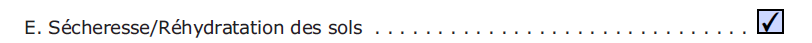 Ce phénomène climatique a détruit :Comme vous pouvez le constater, les conséquences de cette sécheresse sont lourdes. C’est pourquoi je vous demande de bien vouloir procéder aux mesures préalables nécessaires à la reconnaissance de l’état de catastrophe naturelle.Je vous prie de croire, Monsieur le Maire, en l’expression de ma considération la plus distinguée.[Signature]Pièces jointes : déclaration à l’assurance ; photosTERRITOIRE DE BELFORT	A Roppe, le 11 janvier 2019	         MAIRIE de ROPPE                                     FLASH INFO    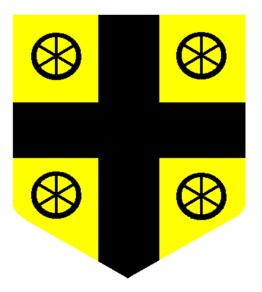 RECENSEMENT  DES HABITATIONS ENDOMMAGEESSUITE A LA SECHERESSE DE L’ETE 2018Quelques dégâts ou désordres ont pu survenir en raison de la sécheresse 2018.Actuellement il est nécessaire de lister ces désordres pour les collecter et les acheminer à la préfecture par un dossier sur l’ensemble de la commune dans le but de déclaration de catastrophe naturelle.Si vous avez subi des dommages et que vous désirez les déclarer, il convient de se rapprocher du secrétariat de Mairie qui vous fournira le modèle de déclaration adapté (envoie par mail possible : cindy.mairieroppe@orange.fr ) 03.84.29.91.70Des photographies sont indispensables.Les dossiers complets devront être déposés en mairie, Le 28 février 2019, délai de rigueur						 		Le Maire,								Louis HEILMANN	Mairie de Roppe – 33  avenue du Général de Gaulle 90380 ROPPE			Tél : 03 84 29 91 70 /  Fax : 03 84 29 99 99  /  mairie.roppe@wanadoo.fr		Voir au dosVeuillez indiquer dans cette colonne le type de bien immobilier endommagéVeuillez indiquer dans cette colonne si la destruction est totale ou partielleVeuillez décrire les dommages subis(exemple : maison, appartement, garage, maison de jardin…)(exemple : Destruction partielle)(exemple : fissures de 2 mètres de long)Cadre réservé à l’administrationCadre réservé à l’administrationNuméro d’enregistrement :Nombre de bâtiments sinistrés :